Карар                                           решениеОб утверждении Правил содержания мест погребенияна территории сельского поселения Уфимский сельсовет муниципального района Хайбуллинский район Республики БашкортостанВ соответствии с п. 22 ч. 1 ст. 14 Федерального закона от 06.10.2003г. №131-ФЗ «Об общих принципах организации местного самоуправления в Российской Федерации», Федеральным законом от 12.01.1996 г. № 8-ФЗ «О погребении и похоронном деле», законом Республики Башкортостан от 25.12.2996 г. № 63-з «О погребении и похоронном деле в Республике Башкортостан» Совет сельского поселения Уфимский сельсовет муниципального района Хайбуллинский район Республики Башкортостан РЕШИЛ:1. Утвердить Порядок содержания мест погребения на территории сельского поселения Уфимский сельсовет муниципального района  Хайбуллинский район Республики Башкортостан (Приложение 1).2. Обнародовать данное решение на официальном сайте администрации сельского поселения Уфимский сельсовет муниципального района Хайбуллинский район Республики Башкортостан и на информационном стенде  администрации  сельского поселения  Уфимский сельсовет муниципального района Хайбуллинский район Республики Башкортостан.3. Контроль за исполнением настоящего решения возложить на  постоянную комиссию по благоустройству .Глава сельского поселения Уфимский сельсовет  Муниципального района Хайбуллинский район Республики Башкортостан                                                             О.Н.Усатый                                             с. Уфимский 11 апреля  2016  года№ Р-05/29     
ПРИЛОЖЕНИЕ 1к решению Совета сельского поселения Уфимский сельсовет муниципального района							Хайбуллинский район РБ							11 апреля 2016 г. № 05/29Правила содержания мест погребенияна территории сельского поселения Уфимский сельсовет муниципального района Хайбуллинский район Республики Башкортостан1.Погребение умерших на территории сельского поселения  Уфимский сельсовет муниципального района Хайбуллинский район Республики Башкортостан осуществляется на специально отведенных для этих целей в соответствии с санитарными, экологическими и иными требованиями участках земли с сооружаемыми на них кладбищами для погребения тел (останков) умерших, а также иными зданиями и сооружениями, предназначенными для осуществления деятельности по погребению.2. Организация содержания мест погребения осуществляется Администрацией  сельского поселения Уфимский сельсовет, которая обязана обеспечить:- соблюдение установленной нормы отвода земельного участка для захоронения;- содержание в исправном состоянии инженерного оборудования, ограды, дорог, площадок мест погребения и их ремонт;-  уборку территории мест захоронения и вывоз мусора; - соблюдение правил пожарной безопасности; - обустройство контейнерных площадок для сбора мусора;- соблюдение иных требований действующего законодательства.-во входной зоне кладбища должны быть предусмотрены въезд и выезд для автотранспорта и вход и выход для посетителей, автостоянка. 3. На территории кладбищ посетители должны соблюдать общественный порядок и тишину. На территории кладбищ запрещается:- повреждать зеленые насаждения, рвать цветы, собирать венки;- выгуливать собак, выпас домашних животных, ловля птиц;- разводить костры, добывать песка и глину, резать дерн;- раскапывать грунт, складировать запасы строительных и других материалов;- портить памятники, оборудованные кладбища, засорять территорию;- заниматься коммерческой деятельностью;- оставлять старые демонтированные надмогильные сооружения в не установленных для этого местах;- при обустройстве места погребения (оградка, памятник, другие сооружения) не выходить за границы отведенного участка.- выбрасывать мусор вне контейнерных площадок;4. Граждане, осуществившие захоронение, обязаны содержать надмогильные сооружения в надлежащем состоянии:- уборка территории захоронения;- ремонт надмогильных сооружений.5. Лица, виновные в нарушении настоящих Правил содержания мест погребения привлекаются к ответственности в соответствии с действующим законодательством.Башkортостан РеспубликаһыныңХәйбулла районымуниципаль районыныңӨфө ауыл советыауыл биләмәһе советы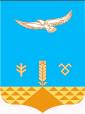 Совет  сельского поселения Уфимский сельсоветмуниципального районаХайбуллинский районРеспублики Башкортостан